MINISTÉRIO DA EDUCAÇÃOUNIVERSIDADE FEDERAL DE GOIÁSPRÓ-REITORIA DE PÓS-GRADUAÇÃOFACULDADE DE ENFERMAGEMCOORDENAÇÃO DO CURSO DE ESPECIALIZAÇÃO EM ENFERMAGEM OBSTÉTRICA ANEXO IFICHA DE INSCRIÇÃO INFORMAÇÕES PESSOAISNome (legível)__________________________________________________________________EndereçoRua/Avenida:____________________________________________Quadra______Lote:_________Bairro:_________________________CEP:______________ Cidade:________________________Estado:________Telefone(s): (_____) ______________________;(   ) ______________________Celular: ______________________________________ e-mail: ____________________________;  Filiação:Pai:_____________________________________________________________________               Mãe:____________________________________________________________________ Nascimento :_____/_____/__________ Sexo: F (    )       M (    )Cidade:_________________________ Estado:___   País ________ Nacionalidade:_________ Estado Civil: (   ) solteiro (   ) casado (   ) divorciado   (   ) outros RG no:_________________________UF:_____ Data de Emissão :_____/_____/_____         CPF:_____________ Título Eleitoral :____________________________ UF:_____ Zona _______ Seção_______   Emissão :_____/_____/_____FORMAÇÃO - CURSO SUPERIORInstituição (Graduação):_____________________________________________________________Título:______________________________________Especialidade:__________________Início: _____/_____/_____			Término: _____/_____/_____DECLARAÇÃO	Declaro que estou de acordo com as normas de seleção adotadas pelo Curso de Especialização em Enfermagem Obstétrica da Faculdade de Enfermagem da UFG. Em, ______ de ________________ de 2018.____________________________________Assinatura do CandidatoMINISTÉRIO DA EDUCAÇÃOUNIVERSIDADE FEDERAL DE GOIÁSPRÓ-REITORIA DE PÓS-GRADUAÇÃOFACULDADE DE ENFERMAGEMCOORDENAÇÃO DO CURSO DE ESPECIALIZAÇÃO EM ENFERMAGEM OBSTÉTRICAANEXO IIFORMULÁRIO DE CURRÍCULO PADRONIZADO – FCP 1.Identificação do candidatoNome completo: _________________________________________________________________________________________Local atual de trabalho:___________________________________________________________________________________Função: ________________________________________________________________________________________________Área: __________________________________________________________________________________________________2.Titulação3. Atividade profissional (acrescentar linhas se necessário) – últimos 10 anos (2008-2018)8. Informações complementares (Justificativa que possa auxiliar no julgamento)9. Avaliação pela Comissão de SeleçãoGoiânia, ____/______/_________As fotocópias dos documentos comprobatórios (Anexos) do currículo deverão ser numeradas sequencialmente na posição superior direita, anexadas a este FCP.O currículo deverá ser encadernado com espiral.Observar qual é o período de tempo das atividades que será pontuado, a maioria levará em consideração somente as atividades exercidas nos últimos 5 (cinco) anos.INSCRIÇÃO NO:Graduação(G)Curso:Período (mês/ano)Período (mês/ano)Período (mês/ano)Anexo No:Graduação(G)Curso:Início:ConclusãoConclusãoAnexo No:Graduação(G)Instituição:                                               Cidade/UF:Instituição:                                               Cidade/UF:Instituição:                                               Cidade/UF:Instituição:                                               Cidade/UF:Instituição:                                               Cidade/UF:Especialização(E: mínimo de 360 h)Curso:Período (mês/ano)Período (mês/ano)Período (mês/ano)Anexo No:Especialização(E: mínimo de 360 h)Curso:Início:Início:ConclusãoAnexo No:Especialização(E: mínimo de 360 h)Instituição:Instituição:Instituição:Instituição:Instituição:Especialização(E: mínimo de 360 h)Cidade/UF:Cidade/UF:Cidade/UF:Cidade/UF:Cidade/UF:Na área de concentraçãoG=5,0E=3,0Máximo:8 pontosEm área correlataG=2,0E=1,0Máximo:8 pontosFora da áreaG=1,0E=0,5Máximo:8 pontosPontuação total item 2 (uso da comissão de seleção)Pontuação total item 2 (uso da comissão de seleção)Pontuação total item 2 (uso da comissão de seleção)Função*LocalInícioTérminoPontuaçãoAnexo No:Pontuação total do item 3 (uso da comissão de seleção)	Pontuação total do item 3 (uso da comissão de seleção)	Pontuação total do item 3 (uso da comissão de seleção)	Pontuação total do item 3 (uso da comissão de seleção)	Pontuação total do item 3 (uso da comissão de seleção)	Itens de avaliaçãoPontuação atribuídaPontuação obtidaAnexo N°4. Formação acadêmica:Até 1,0 pontoCurso de Especialização em área afim0,4 por cursoCuro de Mestrado em área afim0,5 por cursoCuro de Doutorado em área afim0,8 por curso5. Formação complementar:Até 3,0 pontosParticipação em Projeto de Pesquisa0,25 por projeto de pesquisaParticipação em Projetos de Extensão a partir de 20 horas 0,5 por projeto de extensãoEstágio extracurricular na área de saúde da mulher0,25 por semestreMonitoria (bolsista ou voluntária)0,25 por semestreIniciação científica (bolsista ou voluntária)0,25 por semestre6. Atividades profissionais (a partir de 2009):Até 4,0 pontosPontuação ObtidaAnexo N°Atividade em serviços assistenciais na área de saúde da mulher0,3 por ano de exercícioAtividade em serviços assistenciais no centro obstétrico0,5 por ano de exercícioAtividade docente (nível superior) em Saúde da Mulher0,5 por ano de exercícioAtividade docente (nível superior) em outras áreas0,3 por ano de exercícioAtividade docente (nível médio)  na Saúde da Mulher0,3 por ano de exercícioAtividade docente (nível médio)  em outras áreas0,1 por ano de exercícioMonografias orientadas e concluídas (graduação e/ou especialização) na Saúde da Mulher0,1 por monografia, até o máximo de 10 monografiasParticipação em banca examinadora de trabalhos acadêmicos (graduação e/ou especialização / mestrado /doutorado)0,1 por banca, até o máximo de 5 bancas7. Produção Científica (a partir de 2009):Até 2,0 pontosPontuação ObtidaAnexo N°Artigo publicado ou aceito (prelo) em periódicos indexados0,4 por artigo (máximo 2 artigos)Trabalho avaliado publicado em anais de evento 0,2 por trabalho (máximo 3trabalhos)Resumo simples ou expandido publicado em anais de evento0,2 por resumo(máximo 3 resumos)Apresentação de trabalhos em eventos técnico-científicos, palestras ou conferências, participação em mesa-redonda 0,2 por evento(máximo 2 eventos)Participação em Eventos, a partir de 16 horas (ouvinte, organizador, expositor, avaliador)0,1 por evento(máximo 4 eventos)TOTAL        10,0MÉDIA FINAL:  nota da prova + nota do currículo ÷ 2=MÉDIA FINAL:  nota da prova + nota do currículo ÷ 2=Assinatura do 1º avaliadorAssinatura do 2º avaliadorAssinatura do 3º avaliadorAssinatura do 4º avaliadorPontuação ObtidaConversão (Média)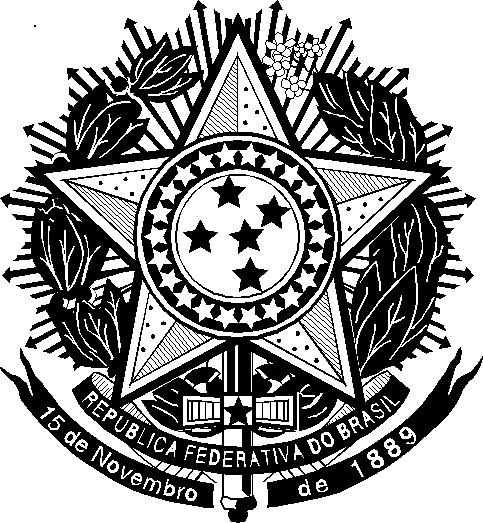 